КРАТКИЙ ОБЗОР ПЕРВИЧНОГО РЫНКА ЖИЛОЙ НЕДВИЖИМОСТИ Г. СУРГУТА ЗА МАРТ 2017 Г.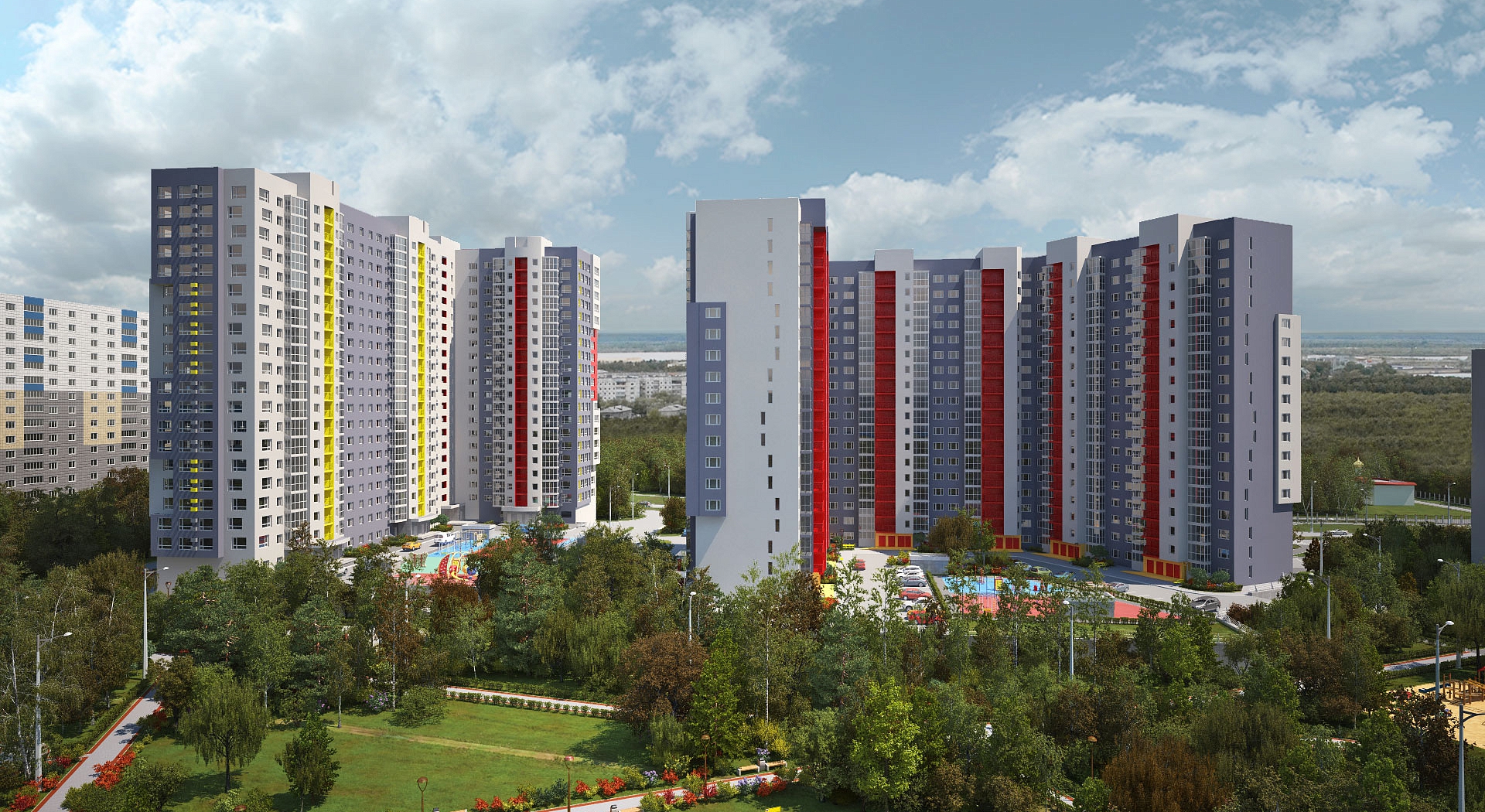 ОСНОВНЫЕ ВЫВОДЫОбъем предложения на первичном рынке жилой недвижимости в г. Сургуте в марте 2017 г. составил 4674 объектов;51% от объема предложения на первичном рынке уже готовое к заселению жилье;Северный жилой район продолжает пользоваться популярностью, так в марте здесь сосредоточено более 2500 объектов (54% от общего объема предложения);Удельная цена предложения в марте 2017 г. составила 58794 руб./кв. м, по сравнению с аналогичным периодом 2016 г. цены снизились на 2784 руб./кв. м (4,52%);Лидером в удельной цене по районам является Северо-Восточный район (65071 руб./кв. м).Анализ предложения на первичном рынке г. Сургута за март 2017 г.Объем предложения на первичном рынке жилой недвижимости в г. Сургуте в марте 2017 г. составил 4674 объектов. Как и прежде, лидирующие позиции в предложении по количеству комнат занимают однокомнатные квартиры, их доля от общего объема составила 56,78%. Доля двухкомнатных меньше и равна 35,58%, трехкомнатных квартир – 7,17%. Наименьший объем предложения у многокомнатных квартир (0,47%).Рис. 1.1. Структура предложения по количеству комнатБолее половины (58%) объема предложения среди однокомнатных квартир сосредоточено в объектах с диапазоном площадей 40-50 кв. м. Наибольшей популярность у двухкомнатных квартир пользуются объекты с диапазоном площадей 70-75 кв. м (50%), у трехкомнатных квартир - 100-110 кв. м (34% от общего предложения трехкомнатных квартир).Рис. 1.2. Распределение предложения по площади в разрезе по количеству комнатВ марте 2017 года на первичный рынок жилой недвижимости г. Сургута выходят более 2600 объектов в монолитно-каркасном исполнении (57,2% от общего объема предложения), около 1920 в панельном исполнении – 41%. Наименьший объем предложения в кирпичных и блочных новостройках (0,7% и 1,1% соответственно).Рис. 1.3. Структура предложения по типу домостроения51% от объема предложения на первичном рынке г. Сургут уже готовое к заселению жилье. В текущем году будут сданы еще 16,6%. Также присутствует предложение в домах, которые будут сданы в 2018 (24,4%) и в 2019 (8%) гг.Рис. 1.4. Структура предложения по сроку сдачиСеверный жилой район продолжает пользоваться популярностью, так в марте 2017 года здесь сосредоточено более 2500 объектов (54% от общего объема предложения). Ниже доля в Восточном районе (31%). Минимальным предложением характеризуются Северо-Восточный и Центральный районы (8% и 7% соответственно).Рис. 1.5. Структура предложения по районамАнализ ценовой ситуации на первичном рынке жилой недвижимости г. Сургута за март 2017 г.Удельная цена предложения в марте 2017 г. составила 58794 руб./кв. м, что на 1210 руб. (2,02% в рамках погрешности определения среднего значения 0,45%) ниже чем в предыдущем месяце.По сравнению с аналогичным периодом 2016 г. цены снизились на 2784 руб./кв. м (4,52%).Рис. 2.1. Динамика удельной цены предложения на первичном рынке жильяМаксимальную удельную цену в марте 2017 г. имеют однокомнатные квартиры (59503 руб./кв. м). Цена одного квадратного метра в трехкомнатных квартирах выросла и остановились на отметке 58183 руб./кв. м. Средние цены в двухкомнатных и многокомнатных квартирах составляют 57816 руб./кв. м и 56485 руб./кв. м соответственно.Рис. 2.2. Удельная цена предложения по количеству комнат2000-2500 тыс. руб. в таком диапазоне цен представлена большая часть (39%) предложения среди однокомнатных квартир. Среди двухкомнатных наибольшей популярности пользуются объекты с ценовым диапазоном 3000-3500 тыс. руб. (29%). Среди трехкомнатных – 6000-6500 тыс. руб. (24%).Рис. 2.3. Распределение предложения по цене в разрезе по количеству комнатПо-прежнему лидером в удельной цене по районам является Северо-Восточный район, так в марте 2017 года цена за квадратный метр составляет 65071 руб./кв. м. Наименьшая средняя цена представлена в Северном жилом районе города – 56988 руб./кв. м.Рис. 2.4. Удельная цена предложения по районамПриложение 1. Числовая пространственно-параметрическая модель первичного рынка г. Сургута за март 2017 г.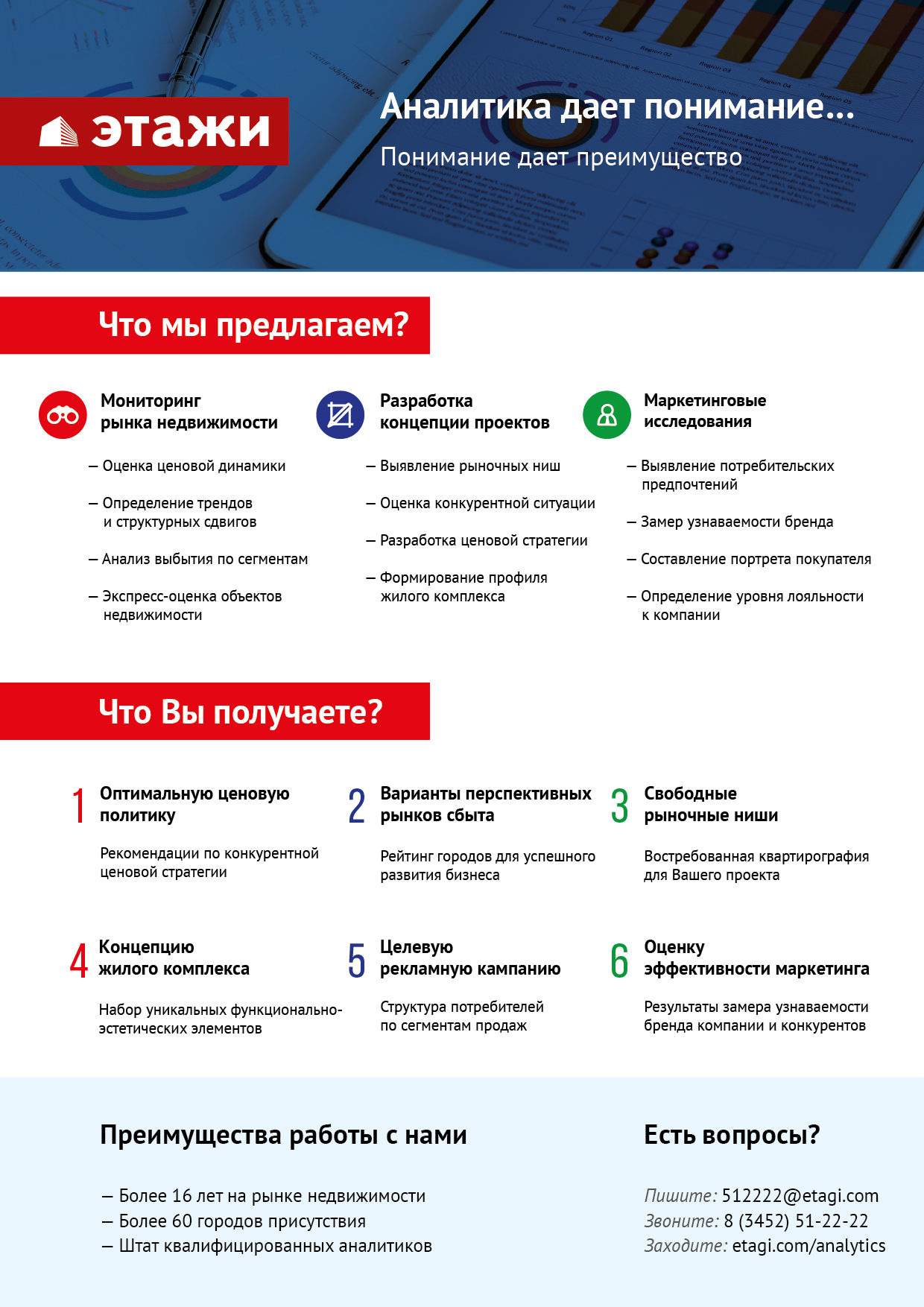 Номер столбцаПоказатель1Объем выборки, шт.2Средняя цена, руб.3СКО, руб.4Погрешность, руб.5Погрешность, %6Минимум, руб.7Максимум, руб.8Медиана, руб.9Средняя площадь, кв. м10СКО, кв. м11Погрешность, кв. м12Погрешность, %13Минимум, кв. м14Максимум, кв. м15Медиана, кв. м16Удельная цена, руб./кв. м17СКО, руб./кв. м18Погрешность, руб./кв. м19Погрешность, %20Минимум, руб./кв. м21Максимум, руб./кв. м22Медиана, руб./кв. м23Средневзвешенная, руб./кв. мКол-во комн.Тип домостроения1234567891011121314151617181920212223ВсеВсе467432315691204657352451,09169900010165950305000055,4119,230,561,0227,40225,9149,905879489652620,4540052970655951658320ВсеМонолитные267437874361219745471851,25169900010165950367152560,0519,080,741,2327,99225,9159,586322766682580,4144476970656100063073ВсеПанельные19182423225561651256561,0617000004100000235000048,7617,570,801,6527,4097,0048,405222175743460,6640052660435185249700ВсеКирпичные3137539849892683612309,6225172006386400370440053,5313,584,969,2637,5088,7047,20707741054338505,4459000840007100070126ВсеБлочные5141692528687802457285,8928684806329400462624063,6215,244,316,7843,2092,4073,0066230380310761,62607417290064900655321-комн.Все26542459395559369217200,8816990005699700240000041,648,710,340,8127,4071,3042,605950374752900,49424959706560549590681-комн.Монолитные12642807079536995302201,0816990005699700278139044,156,500,370,8327,9963,3343,906345858383290,52499259706562004635831-комн.Панельные13552117928316897172240,8117000003300000220000039,249,870,541,3727,4071,3041,205549164233490,63424956604353398539671-комн.Кирпичные1731528714704882352447,4625172003872400315000043,213,751,874,3337,5047,2044,40733531164558237,94610008400084000729631-комн.Блочные18309422899484482571,5628684803207600312393043,780,240,120,2643,2044,0043,9070678215710461,48664007290071650706802-комн.Все16633995463800933392930,9825500007508040390420069,266,760,330,4848,8092,0871,0457816105395170,89400529692759515576892-комн.Монолитные11324362698658665391710,9029759407508040430305068,906,930,410,6048,8092,0868,166331070774210,66500009692760839633232-комн.Панельные4883097238148258134360,4325500003400000310000070,016,420,580,8351,6081,9071,304448729242650,60400525426443478442392-комн.Кирпичные1241668255854733530538,4736167005448000397787562,293,051,842,9559,0068,7061,3066917889353638,01590008000060500668922-комн.Блочные314658956144948529281,1442980004835050471582073,361,320,480,6670,0074,5074,006350112494560,72607416540063900635103-комн.Все335527775012328161349132,5630000008690550514500090,6313,351,461,6163,80158,0186,53581831080811832,03401958400059288582353-комн.Монолитные25657666618961101122331,9543990008690550612800093,0812,581,581,6977,47158,0189,9262302824310321,66444768400061575619553-комн.Панельные7535533334390821020842,8730000004100000330000082,3012,983,023,6763,8097,0082,104348026936261,44401954702242268431753-комн.Кирпичные26386400000,0063864006386400638640088,700,000,000,0088,7088,7088,7072000000,00720007200072000720003-комн.Блочные262540501065612131223,4161787006329400625405091,301,563,113,4190,2092,4091,3068500000,0068500685006850068500Много-комн.Все22748260410804454715456,306850800101659506850800134,0228,7312,549,36121,20225,91121,2056485501021873,8745000679005652555832Много-комн.Монолитные22748260410804454715456,306850800101659506850800134,0228,7312,549,36121,20225,91121,2056485501021873,8745000679005652555832